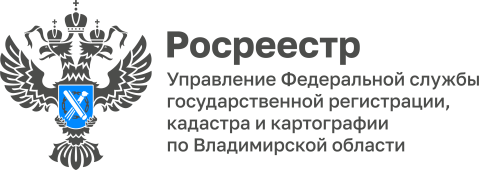 ПРЕСС-РЕЛИЗУправление Росреестра по Владимирской области информирует об услугах и функциях, осуществляемых ведомствомУправление Росреестра по Владимирской области предоставляет гражданам, бизнесу, органам власти и местного самоуправления весь комплекс государственных услуг в области регистрации прав и кадастрового учета недвижимости, землеустройства, государственного мониторинга земель,  а также осуществляет иные функции, в частности по федеральному государственному надзору в области геодезии и картографии, лицензированию геодезической и картографической деятельности, государственному земельному надзору, по контролю и надзору за деятельностью саморегулируемых организаций оценщиков и кадастровых инженеров, по контролю деятельности саморегулируемых организаций арбитражных управляющих и операторов электронных площадок.  Управление Росреестра по Владимирской области осуществляет свою деятельность на основании Приказа об утверждении положений о территориальных органах Федеральной службы государственной регистрации, кадастра и картографии по Владимирской области от 06.04.2023 № П/0117, а также в соответствии с Федеральным законом от 13.07.2015 № 218-ФЗ «О государственной регистрации недвижимости» и иными правовыми актами.Прием заявлений на получение государственных услуг Росреестра по государственной регистрации прав и государственному кадастровому учету недвижимости осуществляется в офисах многофункциональных центрах предоставления государственных и муниципальных услуг (МФЦ). Подробную информацию об адресах и времени работы офисов МФЦ можно узнать на сайте: mfc33.ru.Для получения помощи, а также квалифицированной консультации по вопросам деятельности ведомства заинтересованные лица могут обратиться по единому номеру 8 (800) 100-34-34 (звонок бесплатный). Подробная информация об услугах и функциях службы размещена на официальном сайте Росреестра по адресу: https://rosreestr.gov.ru.Материал подготовлен пресс-службой Управления Росреестра по Владимирской областиКонтакты для СМИУправление Росреестра по Владимирской областиг. Владимир, ул. Офицерская, д. 33-аОтдел организации, мониторинга и контроля(4922) 45-08-29(4922) 45-08-26